Registration 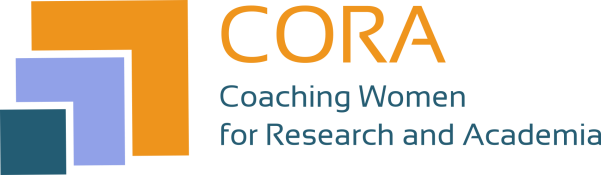 for the CORA Coaching Program: Coaching Women for Research and AcademiaTo register you for the University of Freiburg’s CORA Coaching Program we require the following information.Please send this fully-completed questionnaire to mariana.vargas-ustares@zv.uni-freiburg.de. After it has been processed, you will receive an answer via email.Personal details
Career statusAssociated with University of Freiburg as ... (give precise dates)
CoachingWhich language would you prefer?
Which skills would you especially like to find in a coach?
With which coach would you prefer to work?
Please describe your career goals
Describe your motivation for taking part in coaching. What would you like to achieve via the coaching? What are your expectations of the coaching and the program?Training sessionsWhich language would you prefer?Please describe your professional responsibilities this year.ConditionsConfidentiality: Names of participants and the topics covered by coaching are treated as confidential and are not communicated to third parties.
Via regular evaluation and feedback from participants, we ensure the quality of our courses and of the work of the coaches.Requirements for admission: Attendance at coaching, training sessions and network meetings. Interim evaluation after four sessions, evaluation subsequent to coaching confidentialityattendance or timely cancellation of agreed appointments. If you fail to attend an agreed session, you will be charged the costs arising there from.Thank you for your application! Your application form will be treated confidentially and at the end of the coaching-program CORA this form will be destroyedTitleFamily name, given nameAcademic degreeE-mail addressPhoneFacultyInstitute/ working groupMentorPostdocDoing habilitationJunior research group leaderPrivatdozentinAssistant professorResearch assistant (time-limited contract from ............ to ............) / “Akademische Rätin”, time-limited: .................research assistant (no time limit) / “Akademische Rätin”Holder of scholarship from the …………….….. until ………………………Other:GermanEnglishOther:  ______________________________Dr. Simone Cardoso de Oliveira (online)Dr. Silvie Klein-Franke (Prof. FH in AT) apl. Prof. Dr. Karin OrthProf. Dr. Simone Rappel (online)PD Dr. Angelina TopanGermanEnglishI agree to the conditions for participation. I pledge myself to meet my coach and my peer group on a regular basis and to take part in the CORA program activities.Signature: